ANEXO 1: REQUERIMIENTOSEspecificaciones técnicas para bienes: Declaración de Cumplimiento de Especificaciones Técnicas Mínimas RequeridasRequisitos de entrega de los bienesANEXO 2: FORMULARIO DE PRESENTACION DE OFERTASe solicita a los Oferentes que completen este formulario, incluyendo el Perfil de la Compañía y la Declaración del Oferente, lo firmen y entreguen como parte de su cotización junto con el Anexo 3: Oferta Técnica y Financiera. El Oferente completará este formulario de acuerdo con las instrucciones indicadas. No se permitirán alteraciones en su formato ni se aceptarán sustituciones.Perfil de la empresaDeclaración del OferenteFirma: 	Nombre:     Cargo:          Fecha:  	ANEXO 3: OFERTA TECNICA Y ECONOMICA  - BIENESSe solicita a los Oferentes que completen este formulario,  lo firmen y entreguen como parte de su cotización junto con el Anexo 2:  Formulario de Oferta.  El Oferente completará este formulario de acuerdo con las instrucciones indicadas. No se permitirán alteraciones en su formato ni se aceptarán sustituciones.Notas: El precio total de los artículos debe ser el precio final y completo, e incluir todos los costos o gastos asociados (ejemplo, transporte, seguros, etc.).El precio no deberá incluir el IVA.Este formulario de Presentación de Cotización debe estar acompañado de los siguientes documentos:Anexo 2:  Formulario de Cotización debidamente completado y firmado.Anexo 3: Oferta Técnica y Económica, debidamente completada y firmada por el representante legal de la empresa, de acuerdo con los requerimientos establecidos en el Anexo 1.Perfil de la empresa oferente.	Fichas técnicas, catálogos en donde se muestre las especificaciones del producto;Fotografía del producto y el embalaje;Certificaciones de los productos ofertados ISO, ANSI, EC y cualquier otra certificación que tenga la empresa productora o distribuidoraCarta oficial de Nombramiento como representante local, si el ofertante presenta una Oferta en nombre de una entidad ubicada fuera del país Copia de la Escritura de Constitución de la empresa debidamente inscrita en los registros públicos correspondientes.Copia del Poder Legal vigente otorgado mediante escritura pública al Representante Legal con las facultades para firmar la Oferta. Documento de Identificación del Representante Legal.Presentar Registro Tributario Nacional (RTN).Cumplimiento de los requisitosN°Artículos/BienesDescripciónUnidadImágenes ÚNICAMENTE de referenciaCantidad a ofertar1Mesa de Conferencia RedondasRedonda para cuatro personas, con estructura de aglomerado con formica color negro, la superficie de aglomera con formica color madera. Debe incluir una vena en la estructura de aglomerado con formica. Medida de mesa apróximado 120 cmUnidades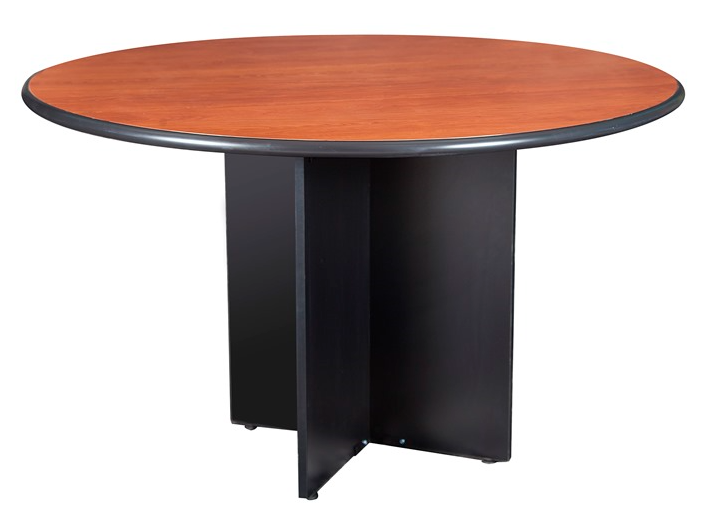 182Sillas de EsperaEstructura metálica color negra con asiento y respaldo acolchonado con forro de tela color negro Unidades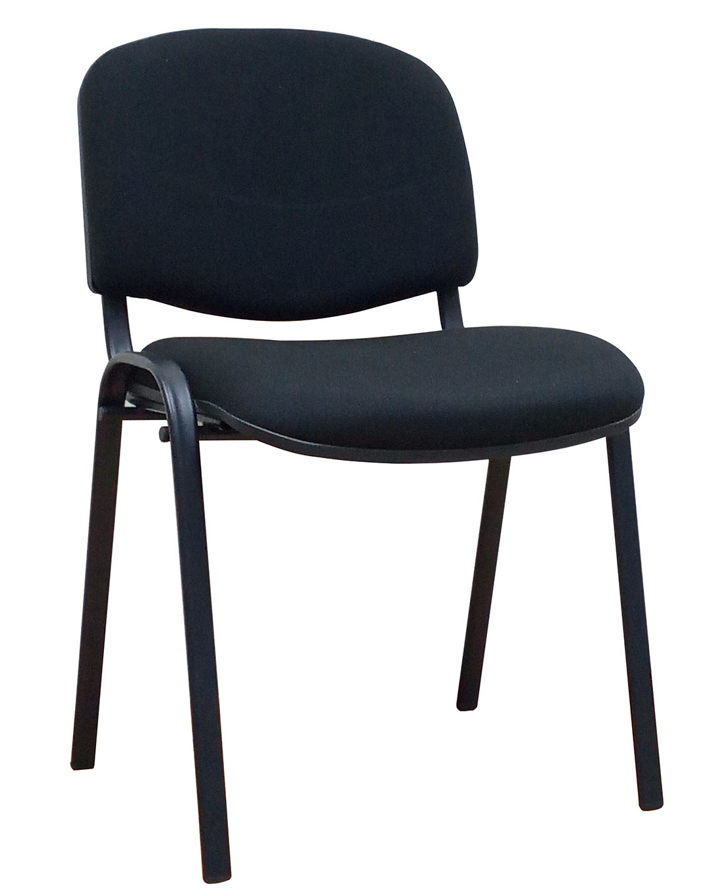 723Silla de espera tripersonalDe estructura metálica tipo aeropuerto, tres asientos color silver, medidas aproximadas 180*68*80 cm.Unidades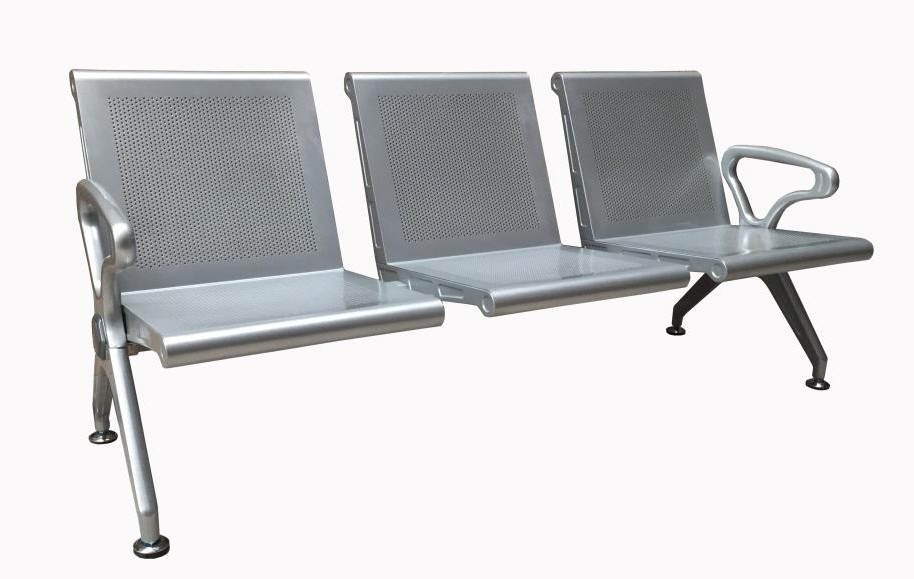 184Archivo de 4 GavetasEstructura de metal, resistente a la corrosión, medidas aproximadas 66*47*132 cm. Color negro, se requiere un juego de dos llaves.Unidades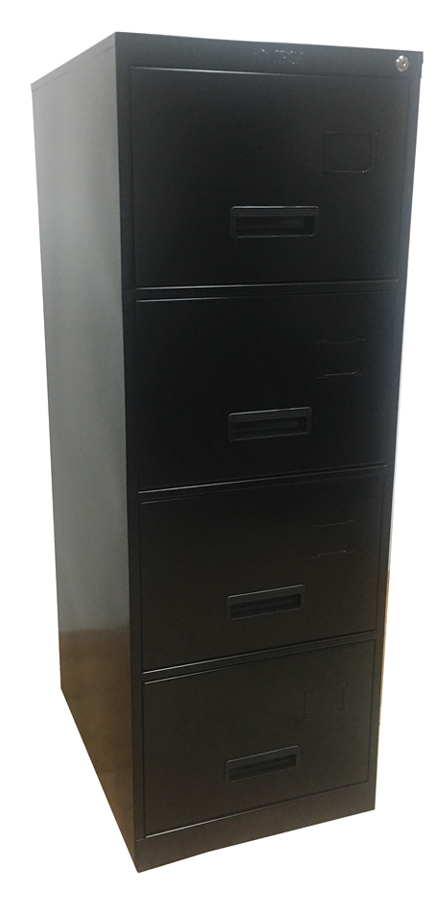 185Computadora de EscritorioTipo 	All in One	, Procesador 	i3 o superior, Memoria 	8 GB o superior	, Disco 	512 GB o superior	 de preferencia estado sólido, Sistema Operativo	Windows 10 Pro	Idioma Español, Pantalla 	23.8 - 24 pulgadas FHD	, Tarjeta de Video	 Integrada	, Audio 	Alta Definición, Teclado y Mouse	Incluir combo Teclado y Mouse en Español	Inalámbrico, Red	Ethernet y Wifi	, Lector de Tarjeta	 Incluir para tarjetas SD	, Puertos	HDMI, al menos 2 puertos USB, conector para auriculares	, Licencia	 Office 2021 Pro en español para gobierno	 Garantía 	3 años	Unidades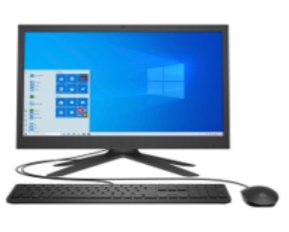 206TabletasTamaño	7 ú 8 pulgadas, Sistema Operativo 	Android 9 o superior, Pantalla 	7 ú 8 pulgadas, resolución 1280x800 o superior, tipo TFT, táctil, Procesador	Quad core, 2 GHz o superior Memoria Interna	32 GB o superior, RAM	2 GB mínimo, Audio	3.5 mm stereo, Wifi 	802.11 a/b/g/n 2.4+ 5GHz, Bluetooth 	4.2 o superior, Cámara Frontal 	2 MP o superior, Cámara Trasera	 5 MP o superior, GPS	IncluirUSB	2.0 o superior, Sensores	Acelerómetro, Sensor de LuzCapacidad Micro SD	256 GB ó superior, Protector de Pantalla	, Incluido Garantía 	1 añoUnidades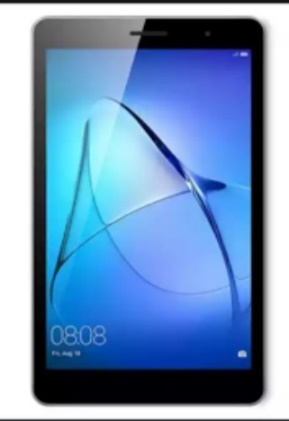 1307Impresora MultifuncionalImpresora	 Multifuncional	Impresión, Copia, Escáner, Tipo 	Flujo Continuo	, Velocidad	 Negro 30 ppm / Color 20 ppm o superior	, Tipo Impresión	, Inyección de tinta (CMYK)	, Resolución	 2400 dpi x 1200 dpi o superior,Impresión a doble cara	Automático	, Cantidad de copias	de 1 a 99	, Tamaño máximo 	Legal	, Alimentador automático 	ADF requerido	,Cama	 Escaneo desde cama requerido	, Reducción y aumento	25% - 400%	, Fax	Opcional	, Conectividad 	USB, Ethernet, Wifi	, Pantalla 	Táctil	Garantía	 2 años, 	Taller de mantenimiento 	Requerido, 	Consumibles 	Cotizar al menos un juego extra. El valor del juego de tintas no puede exceder el 20% del precio de la impresora.	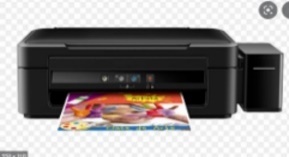 188Lugares de EntregaEdificio Naciones Unidas, Colonia San Carlos, Avenida Rep. De México, # 2816, Tegucigalpa, HondurasSecretaría de Gobernación, Justicia y Descentralización en el Centro Cívico Gubernamental. Fletes2N°Artículos/BienesDescripciónSiNoFavor a continuación detalle el cumplimiento de su oferta (indicar folio en ficha técnica del producto)1Mesa de Conferencia RedondasRedonda para cuatro personas1Mesa de Conferencia RedondasEstructura de aglomerado con formica color negro, la superficie de aglomera con formica color madera. 1Mesa de Conferencia RedondasDebe incluir una vena en la estructura de aglomerado con formica1Mesa de Conferencia RedondasMedida de mesa apróximado 120 cm2Sillas de EsperaEstructura metálica color negra2Sillas de Esperacon asiento y respaldo acolchonado con forro de tela color negro2Sillas de EsperaAsiento 	de tela de alta resistencia y fácil limpieza, color negro.3Silla de espera tripersonalEstructura metálica tipo aeropuerto3Silla de espera tripersonalTres (3) asientos color silver3Silla de espera tripersonalMedidas aproximadas 180*68*80 cm.4Archivo de 4 GavetasEstructura de metal4Archivo de 4 Gavetasresistente a la corrosión4Archivo de 4 GavetasColor negro, se requiere un juego de dos llaves.4Archivo de 4 GavetasMedidas aproximadas 66*47*132 cm4Archivo de 4 GavetasSe requiere un juego de dos llaves.5Computadora de EscritorioTipo	 All in One5Computadora de EscritorioProcesador 	i3 o superior5Computadora de EscritorioMemoria RAM 	8 GB o superior5Computadora de EscritorioDisco 	512 GB o superior5Computadora de EscritorioSistema Operativo	 Windows 10 Pro5Computadora de EscritorioPantalla	23.8 - 24 pulgadas FHD5Computadora de EscritorioTarjeta de Video 	Integrada5Computadora de EscritorioAudio	 Alta Definición5Computadora de EscritorioTeclado y Mouse 	Incluir combo Teclado y Mouse en Español5Computadora de EscritorioRed	Ethernet y Wifi5Computadora de EscritorioLector de Tarjeta	Incluir para tarjetas SD5Computadora de EscritorioPuertos 	HDMI, al menos 2 puertos USB, conector para auriculares5Computadora de EscritorioLicencia 	Office 2021 Pro en español para gobierno5Computadora de EscritorioGarantía 	3 años6TabletasTamaño	7 ú 8 pulgadas6TabletasSistema Operativo	 Android 9 o superior6TabletasPantalla 	7 ú 8 pulgadas, resolución 1280x800 o superior, tipo TFT, táctil6TabletasProcesador 	Quad core, 2 GHz o superior6TabletasMemoria Interna	 32 GB o superior6TabletasRAM	 2 GB mínimo6TabletasAudio 	3.5 mm stereo6TabletasWifi 	802.11 a/b/g/n 2.4+ 5GHz6TabletasBluetooth 	4.2 o superior6TabletasCámara Frontal	 2 MP o superior6TabletasCámara Trasera	 5 MP o superior6TabletasGPS	 Incluir6TabletasUSB	 2.0 o superior6TabletasSensores 	Acelerómetro, Sensor de Luz6TabletasCapacidad Micro SD	256 GB ó superior6TabletasProtector de Pantalla	Incluido6TabletasGarantía	1 año7Impresora MultifuncionalImpresora 	Multifuncional	Impresión, Copia, Escáner7Impresora MultifuncionalTipo	 Flujo Continuo7Impresora MultifuncionalVelocidad	 Negro 30 ppm / Color 20 ppm o superior7Impresora MultifuncionalTipo Impresión	 Inyección de tinta (CMYK)7Impresora MultifuncionalResolución 	2400 dpi x 1200 dpi o superior7Impresora MultifuncionalImpresión a doble cara	 Automático7Impresora MultifuncionalCantidad de copias 	de 1 a 997Impresora MultifuncionalTamaño máximo	 Legal7Impresora MultifuncionalAlimentador automático	 ADF requerido7Impresora MultifuncionalCama 	Escaneo desde cama requerido7Impresora MultifuncionalReducción y aumento	 25% - 400%7Impresora MultifuncionalFax	 Opcional7Impresora MultifuncionalConectividad	 USB, Ethernet, Wifi7Impresora MultifuncionalPantalla	 Táctil7Impresora MultifuncionalGarantía	 2 años7Impresora MultifuncionalTaller de mantenimiento 	Requerido7Impresora MultifuncionalConsumibles	 Cotizar al menos un juego extra. El valor del juego de tintas no puede exceder el 20% del precio de la impresora.8Lugares de EntregaSecretaría de Gobernación, Justicia y Descentralización en el Centro Cívico Gubernamental.  8Lugares de EntregaEdificio Naciones Unidas, Colonia San Carlos, Avenida Rep. De México, # 2816, Tegucigalpa, HondurasRequisitos de entregaRequisitos de entregaPlazo de entrega luego de firmado el Contrato/Orden de Compra, no mas de 20 dias después de entregada la orden de compra.Dirección/es exacta/s de entrega Nombre del Oferente:SDC Referencia:Fecha:  DescripcionDescripcionDetalle de la informaciónDetalle de la informaciónDetalle de la informaciónDetalle de la informaciónNombre legal del Oferente o entidad principal de las empresas asociadasNombre legal del Oferente o entidad principal de las empresas asociadasDirección legal completaDirección legal completaSitio webSitio webAño de Constitución/RegistroAño de Constitución/RegistroEstructura LegalEstructura LegalEs una empresa registrada en UNGM como Proveedor?Es una empresa registrada en UNGM como Proveedor? Si  No 								En caso afirmativo,  Si  No 								En caso afirmativo,  Si  No 								En caso afirmativo,  Si  No 								En caso afirmativo, Certificación de Calidad (Ej: ISO 9000 o equivalente) (en caso afirmativo, proporcione una copia del certificado válido)Certificación de Calidad (Ej: ISO 9000 o equivalente) (en caso afirmativo, proporcione una copia del certificado válido) Si   No                     Si   No                     Si   No                     Si   No                    Does your Company hold any accreditation such as ISO 14001 or ISO 14064 or equivalent related to the environment? (If yes, provide a Copy of the valid Certificate):Does your Company hold any accreditation such as ISO 14001 or ISO 14064 or equivalent related to the environment? (If yes, provide a Copy of the valid Certificate): Si   No Si   No Si   No Si   NoDispone de alguna acreditación como ISO 14001 o ISO 14064 o equivalente relacionada con el medio ambiente? (En caso afirmativo, proporcione una copia del certificado válido)Dispone de alguna acreditación como ISO 14001 o ISO 14064 o equivalente relacionada con el medio ambiente? (En caso afirmativo, proporcione una copia del certificado válido) Si   No Si   No Si   No Si   NoDemuestra su empresa un compromiso significativo con la sostenibilidad a través de otros medios, por ejemplo, documentos de política interna de la empresa sobre el empoderamiento de la mujer, energías renovables o membresía en instituciones comerciales que promueven estos temas? (En caso afirmativo, proporcione una copia)Demuestra su empresa un compromiso significativo con la sostenibilidad a través de otros medios, por ejemplo, documentos de política interna de la empresa sobre el empoderamiento de la mujer, energías renovables o membresía en instituciones comerciales que promueven estos temas? (En caso afirmativo, proporcione una copia) Si   No Si   No Si   No Si   No¿Su empresa es miembro del Pacto Mundial de las Naciones Unidas?¿Su empresa es miembro del Pacto Mundial de las Naciones Unidas? Si   No Si   No Si   No Si   NoInformación bancariaInformación bancariaNombre del banco: Dirección del banco:  IBAN:  SWIFT/BIC:  Moneda de la Cuenta:  Número de la Cuenta:  Nombre del banco: Dirección del banco:  IBAN:  SWIFT/BIC:  Moneda de la Cuenta:  Número de la Cuenta:  Nombre del banco: Dirección del banco:  IBAN:  SWIFT/BIC:  Moneda de la Cuenta:  Número de la Cuenta:  Nombre del banco: Dirección del banco:  IBAN:  SWIFT/BIC:  Moneda de la Cuenta:  Número de la Cuenta:  Experiencia previa relevante: 2 contratosExperiencia previa relevante: 2 contratosExperiencia previa relevante: 2 contratosExperiencia previa relevante: 2 contratosExperiencia previa relevante: 2 contratosExperiencia previa relevante: 2 contratosNombre de contrato previoDetalles de contacto del cliente y de referencia, incluido el correo electrónicoDetalles de contacto del cliente y de referencia, incluido el correo electrónicoMonto del contratoPeríodo de actividad Tipo de actividades realizadasSi NoRequisitos y Términos y Condiciones: Yo/Nosotros he/hemos leído y entendido completamente la SDC, incluida la Información y los Datos de la SDC, los requerimientos, las Condiciones Generales del Contrato y las Condiciones Especiales del Contrato. Confirmo/confirmamos que el Oferente acepta regirse por ellos.Yo/Nosotros confirmamos que el Oferente tiene la capacidad, y las licencias necesarias para cumplir o superar en su totalidad los requerimientos y que se estará disponible para entregar durante el período del Contrato correspondiente.Ética: al presentar esta Cotización, garantizo/garantizamos que el Oferente: no ha celebrado ningún arreglo inadecuado, ilegal, colusorio o anticompetitivo con ningún Competidor; no se ha acercado directa o indirectamente a ningún representante del Comprador (que no sea el Punto de Contacto) para presionar o solicitar información en relación con la SDC; no ha intentado influir o proporcionar ninguna forma de incentivo, recompensa o beneficio personal a ningún representante del Comprador.Confirmo/confirmamos que me comprometo a no participar en prácticas prohibidas, o cualquier otra práctica no ética, con las Naciones Unidas o cualquier otra Parte, y a realizar negocios de una manera que evite cualquier riesgo financiero, operativo, reputacional u otro riesgo indebido para las Naciones Unidas y hemos leído el Código de Conducta para proveedores de las Naciones Unidas https://www.un.org/Depts/ptd/about-us/un-supplier-code-conduct y reconocer que proporcionamos los estándares mínimos que se esperan de los proveedores de las Naciones Unidas.Conflicto de interés: Yo/nosotros garantizamos que el Oferente no tiene ningún conflicto de intereses real, potencial o percibido al presentar esta cotización o al celebrar un contrato para cumplir con los requisitos.  Cuando surja un conflicto de interés durante el proceso de solicitud de cotización, el Oferente lo informará inmediatamente al punto de contacto del contratante.Prohibiciones, sanciones:  Yo/Nosotros declaramos que nuestra empresa, sus afiliadas o subsidiarias o empleados, incluidos los miembros de JV/Consorcio o subcontratistas o proveedores de cualquier parte del contrato, no están sujetos a la prohibición de adquisiciones de las Naciones Unidas, incluidos, entre otros, a prohibiciones derivadas de Listas de Sanciones del Consejo de Seguridad de las Naciones Unidas y no han sido suspendidas, inhabilitadas, sancionadas o identificadas de otra manera como no elegibles por ninguna Organización de las Naciones Unidas o el Grupo del Banco Mundial o cualquier otra organización internacional.Quiebra:  Yo/Nosotros no nos hemos declarado en quiebra, no estamos involucrados en procedimientos de quiebra o administración judicial, y no hay sentencia o acción legal pendiente en nuestra contra que pueda perjudicar las operaciones en un futuro previsible.Período de validez de la oferta: Confirmo/Confirmamos que esta cotización, incluido el precio, permanece vigente para la aceptación durante la validez de la oferta.Yo/Nosotros entendemos y reconocemos que ustedes no están obligado a aceptar ninguna Cotización que reciban, y certificamos que los productos ofrecidos en nuestra Cotización son nuevos y sin uso.Al firmar esta declaración, el signatario a continuación representa, garantiza y acepta que ha sido autorizado por la empresa Oferente para realizar esta declaración en su nombre.Nombre del Oferente:SDC Referencia:Fecha:  Item NoDescipciónUnidad de medidaCantidadPrecio unitario en LempirasPrecio total lempiras Precio total lempiras Dieciocho (18) mesas de circulares y quince (15) sillas, Setenta y Dos (72) Sillas de Espera, Dieciocho (18) Sillas de Espera tripersonales, Dieciocho (18) Archivos de 4 Gavetas, Veinte (18) Computadoras de Escritorio. Item #1, 2, 3 y 4 entregar en Secretaría de Gobernación, Justicia y Descentralización en el Centro Cívico Gubernamental.  Dieciocho (18) mesas de circulares y quince (15) sillas, Setenta y Dos (72) Sillas de Espera, Dieciocho (18) Sillas de Espera tripersonales, Dieciocho (18) Archivos de 4 Gavetas, Veinte (18) Computadoras de Escritorio. Item #1, 2, 3 y 4 entregar en Secretaría de Gobernación, Justicia y Descentralización en el Centro Cívico Gubernamental.  Dieciocho (18) mesas de circulares y quince (15) sillas, Setenta y Dos (72) Sillas de Espera, Dieciocho (18) Sillas de Espera tripersonales, Dieciocho (18) Archivos de 4 Gavetas, Veinte (18) Computadoras de Escritorio. Item #1, 2, 3 y 4 entregar en Secretaría de Gobernación, Justicia y Descentralización en el Centro Cívico Gubernamental.  Dieciocho (18) mesas de circulares y quince (15) sillas, Setenta y Dos (72) Sillas de Espera, Dieciocho (18) Sillas de Espera tripersonales, Dieciocho (18) Archivos de 4 Gavetas, Veinte (18) Computadoras de Escritorio. Item #1, 2, 3 y 4 entregar en Secretaría de Gobernación, Justicia y Descentralización en el Centro Cívico Gubernamental.  Dieciocho (18) mesas de circulares y quince (15) sillas, Setenta y Dos (72) Sillas de Espera, Dieciocho (18) Sillas de Espera tripersonales, Dieciocho (18) Archivos de 4 Gavetas, Veinte (18) Computadoras de Escritorio. Item #1, 2, 3 y 4 entregar en Secretaría de Gobernación, Justicia y Descentralización en el Centro Cívico Gubernamental.  Dieciocho (18) mesas de circulares y quince (15) sillas, Setenta y Dos (72) Sillas de Espera, Dieciocho (18) Sillas de Espera tripersonales, Dieciocho (18) Archivos de 4 Gavetas, Veinte (18) Computadoras de Escritorio. Item #1, 2, 3 y 4 entregar en Secretaría de Gobernación, Justicia y Descentralización en el Centro Cívico Gubernamental.  Dieciocho (18) mesas de circulares y quince (15) sillas, Setenta y Dos (72) Sillas de Espera, Dieciocho (18) Sillas de Espera tripersonales, Dieciocho (18) Archivos de 4 Gavetas, Veinte (18) Computadoras de Escritorio. Item #1, 2, 3 y 4 entregar en Secretaría de Gobernación, Justicia y Descentralización en el Centro Cívico Gubernamental.  1.Mesa de Conferencia Redondas, Redonda para cuatro personas, con estructura de aglomerado con formica color negro, la superficie de aglomera con formica color madera. Debe incluir una vena en la estructura de aglomerado con formica. Medida de mesa apróximado 120 cmUnidades182.Sillas de Espera, Estructura metálica color negra con asiento y respaldo acolchonado con forro de tela color negro.Unidades723.Silla de espera tripersonal, De estructura metálica tipo aeropuerto, tres asientos color silver, medidas aproximadas 180*68*80 cm.Unidades184.Archivo de 4 Gavetas, Estructura de metal, resistente a la corrosión, medidas aproximadas 66*47*132 cm. Color negro, se requiere un juego de dos llaves.Unidades18PRECIO TOTAL TODO INCLUIDOPRECIO TOTAL TODO INCLUIDOPRECIO TOTAL TODO INCLUIDOPRECIO TOTAL TODO INCLUIDOPRECIO TOTAL TODO INCLUIDOVeinte (20) Computadoras de Escritorio, Ciento Treinta (130) Tablets. Item #5 y 6 entregar en Edificio Naciones Unidas, Colonia San Carlos, Avenida Rep. De México, # 2816, Tegucigalpa, Dieciocho (18) Impresoras Multifuncionales. Item #7 (Este ultimo Item entregar en Secretaría de Gobernación, Justicia y Descentralización en el Centro Cívico Gubernamental).Veinte (20) Computadoras de Escritorio, Ciento Treinta (130) Tablets. Item #5 y 6 entregar en Edificio Naciones Unidas, Colonia San Carlos, Avenida Rep. De México, # 2816, Tegucigalpa, Dieciocho (18) Impresoras Multifuncionales. Item #7 (Este ultimo Item entregar en Secretaría de Gobernación, Justicia y Descentralización en el Centro Cívico Gubernamental).Veinte (20) Computadoras de Escritorio, Ciento Treinta (130) Tablets. Item #5 y 6 entregar en Edificio Naciones Unidas, Colonia San Carlos, Avenida Rep. De México, # 2816, Tegucigalpa, Dieciocho (18) Impresoras Multifuncionales. Item #7 (Este ultimo Item entregar en Secretaría de Gobernación, Justicia y Descentralización en el Centro Cívico Gubernamental).Veinte (20) Computadoras de Escritorio, Ciento Treinta (130) Tablets. Item #5 y 6 entregar en Edificio Naciones Unidas, Colonia San Carlos, Avenida Rep. De México, # 2816, Tegucigalpa, Dieciocho (18) Impresoras Multifuncionales. Item #7 (Este ultimo Item entregar en Secretaría de Gobernación, Justicia y Descentralización en el Centro Cívico Gubernamental).Veinte (20) Computadoras de Escritorio, Ciento Treinta (130) Tablets. Item #5 y 6 entregar en Edificio Naciones Unidas, Colonia San Carlos, Avenida Rep. De México, # 2816, Tegucigalpa, Dieciocho (18) Impresoras Multifuncionales. Item #7 (Este ultimo Item entregar en Secretaría de Gobernación, Justicia y Descentralización en el Centro Cívico Gubernamental).Veinte (20) Computadoras de Escritorio, Ciento Treinta (130) Tablets. Item #5 y 6 entregar en Edificio Naciones Unidas, Colonia San Carlos, Avenida Rep. De México, # 2816, Tegucigalpa, Dieciocho (18) Impresoras Multifuncionales. Item #7 (Este ultimo Item entregar en Secretaría de Gobernación, Justicia y Descentralización en el Centro Cívico Gubernamental).Veinte (20) Computadoras de Escritorio, Ciento Treinta (130) Tablets. Item #5 y 6 entregar en Edificio Naciones Unidas, Colonia San Carlos, Avenida Rep. De México, # 2816, Tegucigalpa, Dieciocho (18) Impresoras Multifuncionales. Item #7 (Este ultimo Item entregar en Secretaría de Gobernación, Justicia y Descentralización en el Centro Cívico Gubernamental).5.Computadora de Escritorio, Tipo 	All in One	, Procesador 	i3 o superior, Memoria 	8 GB o superior	, Disco 	512 GB o superior	 de preferencia estado sólido, Sistema Operativo	Windows 10 Pro	Idioma Español, Pantalla 	23.8 - 24 pulgadas FHD	, Tarjeta de Video	 Integrada	, Audio 	Alta Definición, Teclado y Mouse	Incluir combo Teclado y Mouse en Español	Inalámbrico, Red	Ethernet y Wifi	, Lector de Tarjeta	 Incluir para tarjetas SD	, Puertos	HDMI, al menos 2 puertos USB, conector para auriculares	, Licencia	 Office 2021 Pro en español para gobierno	 Garantía 	3 años	Unidades206.Tabletas: Tamaño	7 ú 8 pulgadas, Sistema Operativo 	Android 9 o superior, Pantalla 	7 ú 8 pulgadas, resolución 1280x800 o superior, tipo TFT, táctil, Procesador	Quad core, 2 GHz o superior Memoria Interna	32 GB o superior, RAM	2 GB mínimo, Audio	3.5 mm stereo, Wifi 	802.11 a/b/g/n 2.4+ 5GHz, Bluetooth 	4.2 o superior, Cámara Frontal 	2 MP o superior, Cámara Trasera	 5 MP o superior, GPS	Incluir USB	2.0 o superior, Sensores 	Acelerómetro, Sensor de Luz, Capacidad Micro SD	256 GB ó superior, Protector de Pantalla	, Incluido Garantía 	1 añoUnidades1307.Impresora	 Multifuncional 	Impresión, Copia, Escáner, Tipo 	Flujo Continuo	, Velocidad	 Negro 30 ppm / Color 20 ppm o superior	, Tipo Impresión	, Inyección de tinta (CMYK)	, Resolución	 2400 dpi x 1200 dpi o superior, Impresión a doble cara	Automático	, Cantidad de copias	de 1 a 99	, Tamaño máximo 	Legal	, Alimentador automático 	ADF requerido	, Cama	 Escaneo desde cama requerido	, Reducción y aumento	25% - 400%	, Fax	Opcional	, Conectividad 	USB, Ethernet, Wifi	, Pantalla 	Táctil	 Garantía	 2 años, 	Taller de mantenimiento 	Requerido, 	Consumibles 	Cotizar al menos un juego extra. El valor del juego de tintas no puede exceder el 20% del precio de la impresora.	Unidades18PRECIO TOTAL TODO INCLUIDOPRECIO TOTAL TODO INCLUIDOPRECIO TOTAL TODO INCLUIDOPRECIO TOTAL TODO INCLUIDOPRECIO TOTAL TODO INCLUIDOSu respuestaSu respuestaSu respuestaSi, se cumpleNo, no se cumpleSi no puede cumplir, indicar contraofertaEspecificaciones técnicas mínimas requeridasPlazo de entregaValidez de la ofertaTérminos y condiciones de pagoYo, el abajo firmante, certifico que estoy debidamente autorizado para firmar esta oferta y vincular a la empresa a continuación en caso de que la oferta sea aceptada.Yo, el abajo firmante, certifico que estoy debidamente autorizado para firmar esta oferta y vincular a la empresa a continuación en caso de que la oferta sea aceptada.Nombre y datos exactos de la empresa:Nombre de la empresa  Dirección  Teléfono   Correo electrónico   Firma autorizada: 									Fecha   Nombre  Cargo:  Correo electrónico   